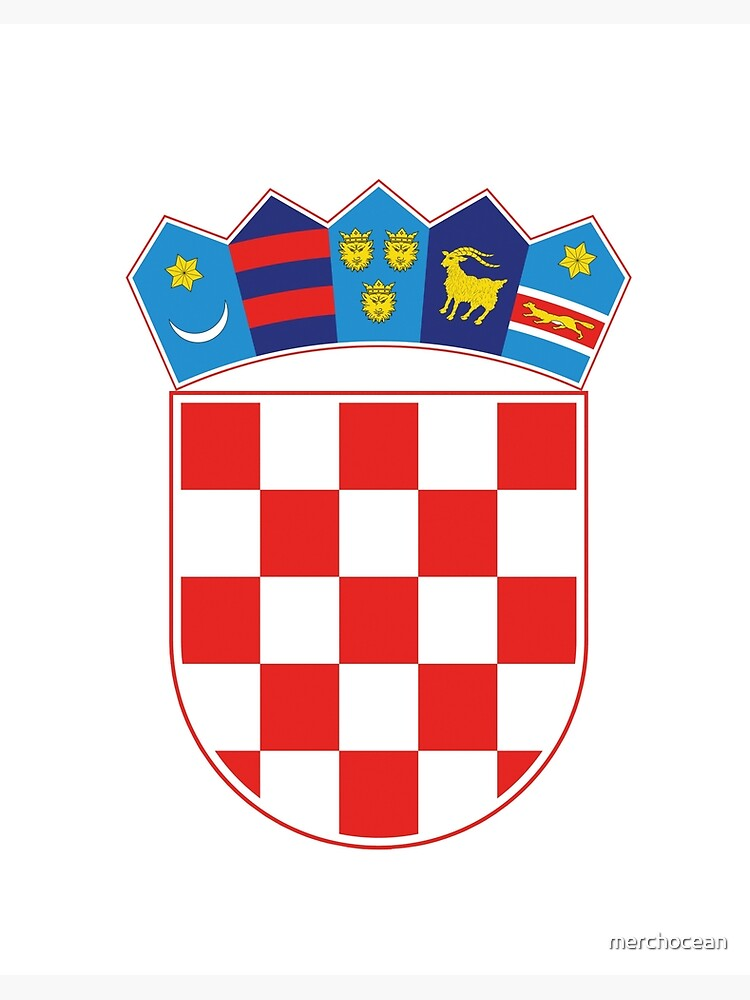 Republika HrvatskaDubrovačko-neretvanska županijaOsnovna škola fra Ante Gnječa StaševicaPetra Kežića 2, 20345 Staševica, Tel/faks:  020/695-102e-mail: skola@os-agnjeca-stasevica.skole.hrGODIŠNJE IZVJEŠĆE O RADU ŠKOLEŠkolska 2021./2022. godinaStaševica, rujan 2022.Godišnje izvješće o radu školeu školskoj 2021./2022. godiniKlasa: 602-01/22-25/51Ur.broj: 2165-17-22-1Staševica, 26.09.2022.g.OSNOVNI PODACI O ŠKOLIOsnovna Škola fra Ante GnječaAdresa: Petra Kežića 2Broj i naziv pošte: 20 345 StaševicaBroj telefona: 020 695-102Županija:Dubrovačko-neretvanskaInternet pošta: skola@os-agnjeca-stasevica.skole.hrŠifra škole: 19-112-002MB : 3024067OIB: 87806262233Upis u sudski registar : 060029234 od 11.11.2002.g.Broj učenika:I - IV razred: 32    Broj razrednih odjela I - IV: 4V-VIII razred: 43   Broj razrednih odjela V – VIII: 4Ukupno:  učenika 75  Ukupno razrednih odjela: 8Broj učenika kojima je utvrđen primjereni oblik školovanja : 2Broj učenika putnika : 37Broj djelatnika:                   a) učitelja razredne nastave: 4b) nastavnika predmetne nastave: 13 c) stručnih suradnika: 4d) ostalih djelatnika: 5e) mentori: 1Broj specijaliziranih učionica: 3Broj općih učionica: 7Broj sportskih dvorana: 1Broj vanjskih igrališta: 2Školska knjižnica: 1Ravnateljica škole: Danijela Gluščević Zubčić   Zamjenica ravnateljice: Ljiljana Rašić1. UVJETI RADA 	1.1. Podaci o školskom područjuOsnovna škola Fra Ante Gnječa iz Staševice organizira odgojno-obrazovni rad na području Staševice, te zaseoka Spilice, Crpale i Gnječi. Učenici iz Draževitića, općina Vrgorac, također pohađaju nastavu u ovoj školi. Udaljenost okolnih mjesta od same škole iznosi 3-6 km. Sva ova mjesta nalaze se uz lokalnu cestu, koja povezuje Ploče i Vrgorac.1.2. Prostorni uvjeti1.2.1. Unutarnji školski prostor          Građevinsko stanje školske zgrade je zadovoljavajuće, iako ima dosta pukotina na pregradnim zidovima i na temeljima. Sama zgrada je izgrađena na mekom zemljanom terenu, a temelji nisu dobro urađeni. Što se tiče građevinskih radova, sama škola nije kvalitetno urađena. Nakon promjene krova i  krovne konstrukcije, u potkrovlju je napravljen veliki likovni kabinet, informatička učionica i prostor za stručnu službu. Sada je tavanski prostor maksimalno iskorišten i potpuno je u funkciji odgojno obrazovnog procesa. Veliki hol u samom središtu škole, više je estetskog nego funkcionalnog karaktera.Pored nekih nedostataka sama školska zgrada je veoma dobro očuvana. Školska zgrada je otvorena u rujnu 1982. god. i do sada nismo imali nekih većih kvarova ni oštećenja školske imovine, jer i sami učenici vode brigu o školi.Zgrada od ove školske godine, nakon obnove prostora vrtića, ima jednu učionicu više te ih broji 10. Od toga su tri učionice specijalizirane (likovni kabinet, informatika i dijelom biologija). Također je napravljena i zbornica koja se do sada nalazila u holu zgrade.1.2.2. Obnove, adaptacije i dogradnjeDio financijskih sredstva u iznosu od 49 500,00 kn koje je osigurala DNŽ u ime investicijskog održavanja vanjskog i unutarnjeg školskog prostora potrošio se na promjenu zavijesa na svim prozorima i sporednim izlazima (kuhinja i sjenica) školske zgrade. A drugi dio, u iznosu od 36 700,00 kn uložen je u promjenu svih vrata u prizemlju školske zgrade.Od ostatka materijalnih sredstava u školsku knjižnicu je postavljen klima uređaj te je tajništvo opremljeno novim računalom.1.3. Stanje školskog okoliša i plan uređenjaPočetkom rujna 2021. godine uređen je školski okoliš s južne strane ispred vrtića te je uklonjena živa ograda zbog preglednosti i postavljena žičana ograda. U svibnju i lipnju 2022. posađeno je cvijeće i ukrasni grmovi nižeg rasta kako bi se održala preglednost izlaska na ulicu.U travnju 2021. završen projekt izgradnje Eko-edu staklenika od starih školskih otvora te smo sve što smo mogli sami napravili, uz pomoć nekih roditelja i Dubrovačko-neretvanske županije. Staklenik se nalazi na istočnoj strani školskog vrta uz postojećih 8 eko-edu gredica.Kroz cijelu školsku 2021./2022. godinu kroz ekološke sekcije u stakleniku je uzgajano sezonsko povrće dok je u eko-edu gredicama zasađeno ljekovito i jestivo bilje. Učenici i djelatnici naše škole bili su slobodni koristiti plodove svoga rada.Realiziran je i projekt „Eko-edu sjenica“ uz sufinanciranje Grada i DNŽ. U sjenicu su postavljene klupe i stolovi te se koristi u održavanju nastave. Do proljeća 2023. god. planiramo, u svrhu zaštite (hlada) s istočne strane sjenice kako bi se nastava mogla održavati i tijekom vrućih dana, postaviti drvene vodilice i stare zavijese koje su se nalazile u školi prije promjene novih. Te se u prostoru između sjenice i gredica planira zasaditi ružičnjak, a na stupiće od postojeće ograde koja okružuje maslenik postaviti kućice za ptice.U lipnju 2022. na školskom igralištu su promijenjeni koševi i dio sprava na dječjem igralištu. Financijska sredstva osigurao je grad Ploče.2. ZAPOSLENI DJELATNICI U ŠKOLI  2021./2022. ŠK. GOD2.1. Podaci o učiteljima2.2. Podaci o ravnateljici i stručnim suradnicima2.3. Podaci o administrativnom i tehničkom osoblju3. USPOREDNI IZVJEŠTAJ RAZREDNIH ODJELA ZA KRAJ ŠKOLSKE GODINE 2021./2022.3.1. Brojno stanje učenika3.2. Pozitivno ocjenjeni učenici*Troje učenika upućeno na dopunski rad iz predmeta Matematika (A.B.) i Povijest (M.G. i L.K)**Troje učenika upućeno na dopunski rad iz predmeta Povijest (K.M. i B.U.) i Geografija (M.K. i K.M.)3.3. Negativne ocjene3.4. Neocijenjeni učenici3.5. Mjere i odgojno-obrazovni tretmani3.6. Izostanci3.7. Dopunska nastava3.8. Dodatna nastava3.9. Izvannastavne aktivnosti4. COVID – MJERE I NASTAVA NA DALJINUOvo je bila 3. školska godina zahvaćenu Pandemijom COVID-19 ili poznatija kao Pandemija koronavirusa zbog toga se nastava izvodila uz epidemiološke mjere koje je donio Hrvatski zavod za javno zdravstvo i Ministarstvo znanosti i obrazovanja.Rad ustanove organiziran je na način da se osigura koliko je moguće socijalno distanciranje (fizički razmak) uz pojačanu osobnu higijenu djece/učenika.Za razliku od prošle školske godine, dopušteno je miješanje djece i učenika različitih odgojno-obrazovnih skupina koji su slične dobi i uobičajeno provode školske i izvanškolske aktivnosti zajedno s drugom djecom/učenicima i odgojiteljima/nastavnicima na način da je prilikom miješanja skupina/razrednih odjela obvezno držati najveći mogući razmak, kao i nošenje maske, osim za učenike od 1. do 4. razreda osnovne škole te prilikom sportskih aktivnosti.Svaka razredni odjel boravio je u jednoj prostoriji, osim kada je to zahtijevao nastavni proces poput nastave u informatičkoj učionici te nastave tjelesne i zdravstvene kulture u školskoj sportskoj dvorani.Kako bi se tijekom radnoga dana smanjio broj učitelja/nastavnika raspored je napravljen sa izvođenjem nastave u dvosatu.Ustanova je vodila i evidenciju ulaska/izlaska bilo da je riječ o ovlaštenom ili neovlaštenom osoblju.Maske su bile obvezne u sljedećim situacijama:1. medicinske maske i viziri su potrebni odgojiteljima/učiteljima/nastavnicima samo ako dijete/učenik razvije znakove bolesti tijekom boravka u ustanovi, dok je oboljelom djetetu/učeniku potrebno osigurati masku (ako narušeno zdravstveno stanje djeteta/učenika omogućuje nošenje maske). U tom slučaju se to dijete/učenik/ izolira u zasebnoj prostoriji dok po njega ne dođe roditelj/staratelj, a odgojitelj/učitelj/nastavnik koji nadzire dijete/učenika treba koristiti vizir, masku i jednokratnu pregaču.2. prilikom komunikacije djelatnika u zbornici i drugom odgovarajućem prostoru licem u lice,3. za roditelje i druge osobe kada je njihov ulazak u ustanovu nužan,4. u javnom prijevozu, uključujući organizirani prijevoz,5. za učitelje i nastavnike koji provode nastavu u kući učenika,6. za pomoćnike u nastavi, njegovatelje i zdravstvene radnike u ustanovama s posebnimprogramima za učenike s teškoćama u razvoju,7. učenicima od 5. razreda OŠ nadalje, učiteljima predmetne nastave/nastavnicima te stručnim suradnicima, ako je riječ o ustanovi u kojoj je razmak u učionicama između svih osoba (učenika, nastavnika i dr.) manji od 1,5 m.Roditelji/skrbnici imali su obavezu izmjeriti tjelesnu temperaturu djetetu svaki dan prije dolaska u školu.Nastava na daljinu organizirana je kao i prijašnjih školskih godina kroz virtualne učionice, ali samo za one razrede koji su bili u određenom periodu u (samo)izolaciji. Krajem školske godine Ministarstvo je osiguralo mogućnost samotestiranja učenja koje je rezultiralo izostavljanjem samoizolacije učenika koji su bili u kontaktu sa zaraženom osobom.5. REALIZACIJA GODIŠNJEG KALENDARA RADANastavna godina počela je 6. rujna 2021. godine, a završila 21. lipnja 2021. godine. Prvo polugodište trajalo je od 7. rujna do 23. prosinca 2020. godine. Prvo polugodište trajalo je od 6. rujna do 23. prosinca ove godine, a drugo od 10. siječnja 2022. godine do spomenutog 21. lipnja, s iznimkom maturanata kojima završava 25. svibnja. Kada je riječ o praznicima, i u školskoj godini učenici su imali mali jesenski odmor te zimske praznike u dva dijela kako slijedi:Jesenski praznici za učenike počeli su 2. studenoga 2021. godine i trajali su do 3. studenoga 2021. godine, s tim da je nastava počela 4. studenoga 2021. godine.Prvi dio zimskih praznika za učenike počeo je 24. prosinca 2021. godine i trajao je do 7. siječnja 2022. godine, s tim da je nastava počela 10. siječnja 2022. godine.Drugi dio zimskih praznika za učenike počeo je 21. veljače 2022. godine i završio je 25. veljače 2022. godine, s tim da je nastava počela 28. veljače 2022. godine.Proljetni praznici za učenike počeli su 14. travnja 2022. godine i završili su 22. travnja 2022. godine, s tim da je nastava počela 25. travnja 2022. godine.Ljetni praznici počeli su 23. lipnja 2022. godine osim za učenike koji polažu predmetni, razredni, dopunski ili razlikovni ispit, koji su imali dopunski nastavni rad.5.1. Realizacija fonda sati po predmetimaDan Škole je 23.05.2022.(ponedjeljak). Nenastavni dan za učenike, ali radni dan za djelatnike je: 19.11.2021 (petak).Državni praznici tijekom šk. god. 2021./2022.1. studenog (ponedjeljak) – Svi Sveti18. studenog (četvrtak) – Dan sjećanja na žrtve Domovinskog rata i Dan sjećanja na žrtvu Vukovara i Škabrnje25. prosinca (subota) – Božić26. prosinca (nedjelja) – Sveti Stjepan1. siječnja (subota) – Nova godina6. siječnja (četvrtak) – Sveta tri kralja17. travnja (nedjelja) – Uskrs18. travnja (ponedjeljak) – Uskrsni ponedjeljak1. svibnja (nedjelja) – Praznik rada30. svibnja (ponedjeljak) – Dan državnosti16. lipnja (četvrtak) – Tijelovo22. lipnja (srijeda) – Dan antifašističke borbe5.2. Kulturne djelatnosti i važni datumi20.9. 2021. - Svjetski dan prve pomoći - Povodom Svjetskoga dana prve pomoći, a u organizaciji Gradskoga društva Crvenoga križa Ploče u školi je održana je edukacija za učenike petog i šestog razreda. Djelatnici Crvenog križa prezentirali su osnove pružanja Prve pomoći. Učenici su se i sami okušali u pružanju prve pomoći te su naučili kako postaviti unesrećenu osobu u stabilan bočni položaj, kako pomoći osobi koja se guši te koja su pravila i tehnika oživljavanja unesrećene osobe.26.9. 2021 – Europski dan jezika – obilježen kroz eTwinning projekt sa učiteljicom engleskog jezika kroz izradu digitalnih kvizova i postera.5.10.2021.- Dan kruha i Svjetski dan učitelja - u našoj školi smo obilježili Dan kruha uz blagoslov, molitvu i simbolično blagovanje hrane zahvalili smo na svim plodovima, radostima, uspjesima i darovima kojima smo tijekom godine bili podareni.Naš župnik fra Marko uveličao nam je obilježavanje Dana kruha prigodnom molitvom i pjesmom koju su izveli niži razredi. Zbog epidemioloških mjera obilježavanje smo proveli u vanjskom prostoru Eko-edu sjenice.Svake godine isti dan obilježava se i Svjetski dan učitelja. To je dan kada se važnost učitelja i njihova rada naglašava i slavi jer su učitelji ti koji bude, hrane i potiču mlade umove. Učitelji su na prvoj crti odgojno obrazovnog procesa i imaju najveći utjecaj na generacije učenika koji su naša budućnost.13. i 14. 10. 2021. – humanitarna akcija „Ne dvoji za drugog izdvoji“ – sabirna akcija koja se obilježila u tjednu Solidarnost na djelu. Veliki broj učenika i djelatnika prikupio je prihvatljive namirnice za osobe u potrebi. 18.11.2021. Obilježen Dan sjećanja na žrtve Domovinskog rata i Dan sjećanja na žrtvu Vukovara i Škabrnje – budući je to državni blagdan te neradni dan, učitelji i učenici su se prethodne dane kroz gledanje i slušanje prigodnih dokumentarnih filmova, emisija, pjesama te literarne radove prisjetili tragičnih događaja, ali i svih heroja koji su svoje živote položili iz ljubavi prema svojem gradu, ljudima i domovini. Svoje obilježavanje završili su minutom šutnje, molitvom i polaganjem svijeća u dvorištu škole te na taj način odali počast svim žrtvama Domovinskog rata, a posebno žrtvama Vukovara.6. 12. Sv. Nikola – kao i svaku godinu i ovu su učenici nižih razreda dobili poklon pakete (financirane od Grada) koje su učenicima podijelile pedagoginja i ravnateljica. A usput su sve učenike slikali u Božićnom ruhu te je škola izradila izlike koje je podijelila učenicima kao poklon i mali znak pažnje za Božić.7. 12. Medni dan – i ovu školsku godinu a dan sv. Ambrozija ujedno zaštitnika pčela i  pčelara obilježen je Školski medni dan u našoj školi.  Učenicima 1. razreda podijeljene su teglice meda koje je proizveo OPG Tadija Glavinić iz Opuzena pakirane u Nacionalnu staklenku, edukativne slikovnice "Pčelica Jelica i medo Edo" te promotivni letak. 12. mj. – tradicionalna Božićna izložba i Božićna priredba - Pod vodstvom učiteljice likovne kulture Snježane Đelmić, učenika koji pohađaju izvannastavnu aktivnost "Mala likovna radionica" i učenika šestog razreda, pripremljena je tradicionalna Božićna izložba u našoj školi. Naši su  učenici uz svoju mentoricu uistinu inspiracijom i kreativnošću uljepšali hol naše škole pred blagdane slikama na svili te 3D radovima u kolaž tehnici. Svoje radove su po završetku izložbe ponijeli kućama za uspomenu.Ovogodišnja božićna priredba održana je 23.12. i obilovala je pjesmom, plesom te maštovitim igrokazima.8.2.2022. – Dan sigurnijeg Interneta - obilježava se u svrhu sigurnijeg i odgovornijeg korištenja Interneta među djecom i mladima. Učenici su na satovima informatike i satovima razrednog odjela raspravljali o opasnostima koje vrebaju na Internetu te načinima na koje se mogu zaštiti. Pogledali su nekoliko edukativnih videozapisa te su svoje znanje o sigurnosti na Internetu provjerili rješavanjem kvizova, izazova i radnih listića. Učenici razredne nastave po završetku rješavanja izazova dobili su prikladne diplome, a naši su četvrtaši nekoliko dana prije izradili pano koji je bio izložen u holu škole. Učenici 5.razreda dobili su brošure "Kako se zaštiti u svijetu Interneta i mobilnih uređaja" koje donose praktične i korisne savjete o opasnostima i sigurnosti na Internetu, zaštiti privatnosti i osobnih podataka, načinima ponašanja i uporabe društvenih mreža.14.2.2022. – Valentinovo – u našoj školi smo dan zaljubljenih obilježili ukrašavanjem školskih panoa, izradom čestitki i slanjem pisama putem „školske pošte“. Naime, učenici viših razreda su pisali pisma dragim osobama i ubacivali ih u kutiju, a pisma su na dan Valentinova dostavljena njima dragim osobama u školi.1.3.2022. – Pokladne - učenici su na pokladni utorak pod svojim maskama prošetali selom, a svoj maskenbal su završili na igralištu uz ples i igru. 11.-17.3.2022. - Dani hrvatskoga jezika - učenici razredne nastave sa školskom  knjižničarkom Slavicom Ilić Bukvić imali su predavanje i  prezentaciju o Značajkama i osobitostima hrvatskoga jezika. Prezentacija je bila prilagođena učenicima nižih razreda i cilj joj je bio probuditi  ljubav i poštovanje prema  jeziku. Drugi dio aktivnosti bila je radionica u kojoj su učenici uočavali razlike mjesnog govora od standarnog te također otkrivali što pojedine riječi znače.  Dodatno su  osvijestili kad treba pričati standardnim jezikom te što bi se dogodilo kad ne bi postojao jezik bez pravila  i normi.27.3.2022. – Svjetski dan kazališta - učenice Dramske skupine izradile su plakat o povijesti kazališta u svijetu i u Hrvatskoj. Analizirale su i objasnile najvažnije glumačke pojmove te istražile početke glumačkih aktivnosti u staroj Grčkoj i Rimu. Primijetile su kako su se odijevali glumci u ta doba i koja je bila uloga kazališnih predstava. Prikazale su kako funkcionira suvremeno kazalište te su navele najveća kazališta u Hrvatskoj i njihov trenutni program. Ova im je aktivnost pomogla u upoznavanju kazališne umjetnosti koja nas uvijek iznova obogaćuje i oplemenjuje.10.4.2022. -  100. obljetnica rođenja Vesne Parun – učenici 6. razreda s knjižničarkom Slavicom Ilić Bukvić i nastavnicom hrvatskoga jezika Enom Krpo obilježili su kroz aktivnosti okruglu obljetnicu naše velike književnice. Sadržaj je bio  podijeljen u tri dijela. Prvi je obuhvaćao podjelu motivacijskih kartica s bitnim pojmovima iz njenoga života. Kartice su bile namijenjene da probude znatiželju u otkrivanju nje kao osobe i pjesnikinje. Drugi dio smo posvetili gledanju dokumentarca koji vjerno prikazuje nju od  samih početaka, obrazovanja, nesretnih ljubavi, pjesničkog opusa do njene smrti. Učenici su iznosili i svoja razmišljanja te pogledali i sažetak svega viđenoga u PPT. Treći i možda najljepši dio ostavili smo za kraj. Napravili smo čajanku u školskoj knjižnici u kojoj su učenici krasnoslovili antologijske stihove naše pjesnikinje.8.5.2022. – Svjetski dan Crvenog križa – organizirana je edukativna demonstracija predvođena ekipom podmlatka Hrvatskog Crvenog križa naše škole. Pokazna vježba, koju su učenici izvodili, dočarala je jednu zamišljenu situaciju nesreće koja se odvijala na školskom igralištu i načine pružanja prve pomoći do dolaska ekipe stručne medicinske pomoći. Učenici su zbrinuli tjelesne ozljede i stanja „unesrećenih“, bili im psihološka podrška, a svojim intervencijama prve pomoći su sačuvali živote, ublažili patnju i spriječili daljnje bolesti ili ozljede.23.5.2022. – Dan škole – obilježen nakon dvije godine neodržavanja programa. Program je bio prepun sportskih natjecanja, plesa, recitacija, igrokaza i dječjeg smijeha. Plesna škola Calypso, u kojoj plešu učenici naše Škole u sklopu izvanškolske aktivnosti, rasplesala nas je plesovima engleski valcer, cha cha cha i kaubojskom polkom.5.3. NatjecanjaDabar 2021. - škola je ove godine po drugi put sudjelovala u natjecanju Dabar. Dabar je online natjecanje koje potiče razvoj računalnog razmišljanja kroz rješavanje primjerenih problemskih i logičkih zadataka, stvaranje strategija za analiziranje i rješavanje problema te programiranje. Natjecanje se provodilo od 8.11. do 12.11.2021.Našu školu predstavljalo je 9 učenika (1 učenik u kategoriji Kilodabar te 8 učenika u kategoriji Megadabar). Ponosni smo na plasman svih naših učenika, ali posebno ističemo učenika 8. razreda Niku Jovicu koji se našao u 10% najboljih učenika u cijeloj Hrvatskoj u kategoriji Megadabar te je tom prigodom dobio Zlatnu diplomu.Na školskim natjecanjima iz matematike i njemačkog jezika naši učenici 8. razreda postigli su odlične rezultate. Na županijsko natjecanje iz matematike pozvan je učenik Niko Jovica (mentorica Ljiljana Rašić), a na županijsko natjecanje iz njemačkog jezika pozvana je učenica Marija Gnječ (mentorica Marijana Crnčević).Ćakulaonica - u OŠ Gradac 4.3. 2022. god. održano je finalno međuškolsko natjecanje „Ćakulaonica 2021./2022.“ U završnici su uz učenike naše škole sudjelovali i učenici OŠ „Vladimir Nazor“ Ploče,  OŠ „Ivo Dugandžić-Mišić i OŠ Gradac. Natjecanje je odvilo u 4 kategorije: zavičajne riječi, boćanje, piljci i literarni rad. GENERACIJA NOW 2021./2022. GOD. – OSVOJENO PRVO MJESTO NA ZAVRŠNOJ IZLOŽBI KREATIVNIH RADOVA U ZAGREBUDrugu godinu zaredom naša je škola sudjelovala u projektu Generacija NOW čiji je cilj pružiti najmodernije oblike edukacije mladima kako bi oni, uz pomoć najnovije tehnologije, razvijali svoju kreativnost i inovativnost. Organizaciju projekta vode Hrvatski Telekom (HT) i Institut za razvoj i inovativnost mladih (IRIM) uz podršku Ministarstva znanosti i obrazovanja.Naš tim činili su učenici 3.r. – Bruno Barbir, Jakov Giljević, Marin Gnječ te Kiara Marević zajedno s Tenom Kozinom, učiteljicom informatike i tehničke kulture. Ovogodišnja tema natječaja bila je „Digitalna umjetnost“, a uključivala je projekte koji spajaju umjetnost i tehnologije 21. stoljeća, moderne trendove i digitalizaciju.Naš se tim opredijelio za likovnu umjetnost, ali ne i za klasično slikanje kistovima. Učenici su izradili robota koji svojim kotačima razmazuje temperu po papiru te na taj način stvara mala umjetnička djela. Upravo zbog te karakteristike nazvali su ga „Kotačko“. Prednji kotačić robota zamijenili su različitim kotačićima koje su nacrtali u Tinkercadu (programu za 3D modeliranje) te isprintali na 3D printeru. Ovisno o reljefnom uzorku na kotačiću, robot na papiru ostavlja različite tragove. Robotom se može upravljati putem joysticka ili se može uključiti automatska vožnja gdje se robot samostalno kreće u zadanom smjeru sve dok ultrazvučnim senzorom ne prepozna prepreku. Tada se zakreće udesno i nastavlja s vožnjom. Automatski način rada se uključuje/isključuje putem tableta.5.4. ProjektiTrening životnih vještina i Razvoj vještina za adolescenciju (Lions Quest) - ovu školsku godinu u programe su se uključili djelatnici i učenici naše škole, a koordinator aktivnosti je Stana Kalajžić, pedagoginja. Budući da programi obuhvaćaju 3., 6. i 7. razred, na edukaciji i provedbi su sudjelovali razrednici navedenih razreda te stručna suradnica pedagoginja. Trening Životnih Vještina (TŽV) je univerzalni preventivni program. Provodi se u školskom okruženju, a namijenjen je ukupnoj populaciji učenika od 3. do 7. razreda. Radi se o programu nove generacije temeljenom na znanosti čiji je cilj umanjiti rizične te ojačati zaštitne faktore u podlozi niza rizičnih ponašanja i nepovoljnih razvojnih ishoda. Interaktivnim radom pod vodstvom razrednika ili školskog stručnog suradnika, dodatno educiranih za provedbu, učenici razvijaju niz vještina koje ih čine kompetentnijim i spremnijim za djelotvorno suočavanje sa životnim izazovima (osobne vještine samoregulacije, komunikacijske i socijalne vještine te vještine odupiranja).Lions Quest – Razvoj vještina za adolescenciju je školski program za razvoj mladih sa područjem djelovanja na sprječavanju bullinga i ovisnosti o drogama,sprječavanju nasilja i i konfliktnih situacija. To je program za poučavanje društvenih vještina, izgradnju karaktera i učenje o vrijednostima u društvu, obuhvaća proces kroz koji djeca i odrasli stječu i učinkovito primjenjuju znanja, stavove i vještine potrebne za razumijevanje i upravljanje emocijama, postavljanje i postizanje ciljeva, osjećaj i pokazivanje empatije prema drugima, uspostavljanje pozitivnih odnosa i donošenje odgovornih odluka.Sigurnost na vodi - U sklopu projekta “Sigurnost na vodi” Hrvatskog Crvenog križa u organizaciji Gradskog društva Crvenog križa Ploče održan  je seminar “Slučajni spasilac” za odgojno-obrazovne djelatnike. Cilj seminara je bio podučiti o načinima uočavanja opasnosti, rizicima povezanim s vodom, kodeksom sigurnosti na vodi te postupcima pružanja prve pomoći. Radost zajedništva - Nositelj projekta je Udruga Radost a partneri su Grad Ploče , Osnovna škola fra Ante Gnječ iz Staševice i Osnovna škola Ivo Dugandžić -Mišić iz Komina. Osnovni cilj projekta je bio razviti i provesti učinkovite i održive aktivnosti koje će promicati jednakopravnost, socijalnu uključenost te očuvanje nacionalnog i lokalnog identiteta , povećati znanje o ljudskim pravima i aktivnom građanstvu ,unaprijediti životne vještine djece i mladih, poticati kreativnost, stvaralaštvo i zajedništvo.Učenici su kroz jedanaest radionica i predavanja istraživali i usvajali znanja o svojim pravima, nenasilnom rješavanju sukoba, prihvaćanju i poštivanju različitosti, temeljnim značajkama kulturne baštine svog rodnog kraja i važnosti očuvanja nacionalnog identiteta. Posjetili su Etno muzej na Spilicama i arheološki muzej Naronu u Vidu. Kroz likovne radionice i izložbu učeničkih radova u Domu kulture Ploče upoznali su tradicijske alate i obrte.Godina čitanja 2021. - Na prijedlog Ministarstva kulture i medija, Vlada Republike Hrvatske 2021. godinu proglasila je Godinom čitanja. Realizacija je to mjere Akcijskog plana Nacionalne strategije poticanja čitanja. Povodom obilježavanja Godine čitanja naša škola je u suradnji s OŠ Josipa Jurja Strossmayera iz Zagreba provela projekt: Razmjena digitalnih straničnika. U sklopu projekta pripremljena je i virtualna izložba svih radovaEtwinning – ovu godine naši učenici su prvi put sudjelovali u nekoliko eTwinning projekata u sklopu nastave Engleskog jezika i Informatike: New Year penfriedns (država partner Turska), e Touring Europe (države partneri: Španjolska, Poljska, Njemačka, Francuska, Portugal, Slovačka), Easter cards exchange (države partneri: Španjolska, Poljska), Mother´s day (uključeno 40+ europskih škola), Making penfriends (država partner: Poljska) Učenici su izrađivali brojne video uratke, prezentacije, digitalne postere i loga, pisali i razmjenjivali pisma, čestitke i razglednice, dopisivali se sa svojim vršnjacima preko Twinspace platforme… Na kraju školske godine sve aktivnosti su prezentirali kroz video uradak koji se nalazi na web stranici naše škole. 5.5.Rad stručnih organa i organa upravljanja5.5.1. Rad Učiteljskih vijećaSjednice Učiteljskih vijeća održane su prema utvrđenom godišnjem planu i programu rada. Teme:naputci i rokovi vršenja planiranja i programiranja rada, kurikulum, Godišnji plan i program rada školeorganizacija rada nastavnika i stručnih suradnikaanaliza pristiglih obavijesti i naputakaobavijesti o seminarima i stručnim skupovimaprojektianaliza uspjeha učenika na kraju pojedinog školskog razdobljaostvarenost plana i programa na kraju obrazovnih razdobljaorganizacija izletautvrđivanje programa i aktivnosti obilježavanja značajnih danapedagoška dokumentacijaosvrt na vladanje učenika i izricanje pedagoških mjera – donošenje odlukeorganizacija dopunskog rada5.5.2. Rad Razrednih vijećaRad razrednih vijeća ostvario je planirane teme na sjednicama u svim razrednim odjelima. Na sjednicama Razrednih vijeća razmatrana su aktualna i konkretna zbivanja i činjenice unutar razrednog odjela kao npr.:prenošenje važnih informacija o učenicima, školskom uspjehu, socio-ekonomskom statusu, zdravstvenom stanju, uključenosti u izvannastavne i izvanškolske aktivnosti i sl.priprema projekata i obilježavanja značajnijih dana/datumapraćenje ostvarenja nastavnog plana i programa po nastavnim predmetimapraćenje uspjeha učenika na kraju obrazovnih razdoblja(polugodišta, kraja nastavne godine)planirani i ostvareni sadržaji kulturno-društvenih aktivnosti5.5.3. Rad razrednikaRazrednici su tijekom 2021./2022. školske godine ostvarili utvrđene i planirane zadaće koje su predviđene u okviru 5 satnog tjednog rada. U svakom razrednom odjelu održano je predviđenih najmanje 35 sati rada razrednog odjela. Uključene su teme zdravstvenog i Građanskog odgoja i obrazovanja, Školskog preventivnog programa te programa Trening životnih vještina.Svaki je razrednik jednom tjedno održavao individualne informativne razgovore za roditelje, a po potrebi je suradnja između razrednika i roditelja bila češća posebno vezano za covid. Razrednici su tijekom školske godine održali najmanje tri roditeljska sastanka. Uz pripremu roditeljskih sastanaka, sjednica razrednih vijeća, planiranju određenih aktivnosti, akcija, projekata i izleta te realizaciji istih, praćenje rada učenika i razreda uopće, razrednici su na svojim satovima obrađivali i stručne teme u redovitoj suradnji sa stručnom službom škole.5.5.4. Godišnje izvješće ravnateljaRavnatelj rukovodi, organizira i koordinira život škole obavljajući mnoge poslove kao što su: priprema sjednica učiteljskog i razrednih vijeća, materijale za sjednice Školskog odbora i Vijeća roditelja, kontrolira vođenje pedagoške dokumentacije, organizira nastavu i brine o optimalnoj zastupljenosti učitelja u nastavi, surađuje s potrebnim institucijama i organizacijama.SADRŽAJ RADA	1. POSLOVI PLANIRANJA I PROGRAMIRANJA	1.1.	Izrada Godišnjeg plana i programa rada škole	VI - IX1.2.	Izrada plana i programa rada ravnatelja	VI – IX1.3.	Koordinacija u izradi predmetnih kurikuluma	VI – IX1.4.	Izrada školskog kurikuluma	VI – IX1.5.	Izrada Razvojnog plana i programa škole	VI – IX1.6.	Planiranje i programiranje rada Učiteljskog i Razrednih vijeća	IX – VI1.7.	Izrada zaduženja učitelja	VI – VIII1.8.	Izrada smjernica i pomoć učiteljima pri tematskim planiranjima	IX – VI1.9.	Planiranje i organizacija školskih projekata	IX – VI1.10.	Planiranje i organizacija stručnog usavršavanja	IX – VI1.11.	Planiranje nabave opreme i namještaja	IX – VI1.12.	Planiranje i organizacija uređenja okoliša škole	IX – VI1.13.	Ostali poslovi	IX – VIII2. POSLOVI ORGANIZACIJE I KOORDINACIJE RADA	2.1. Izrada prijedloga organizacije rada Škole (broj razrednih odjela, broj smjena, radno vrijeme smjena, organizacija rada izborne nastave, izrada kompletne organizacije rada Škole).	IX – VIII2.2. Izrada Godišnjeg kalendara rada škole	VIII – IX2.3. Izrada strukture radnog vremena i zaduženja učitelja	VI – IX2.4. Organizacija i koordinacija vanjskog vrednovanja prema planu  IX – VI2.5. Organizacija i koordinacija samovrednovanja škole	IX – VI2.6. Organizacija prijevoza 	IX – VII2.7. Organizacija i koordinacija zdravstvene i socijalne zaštite učenika	IX – VI2.8. Organizacija i priprema izvanučionične nastave, izleta i ekskurzija	IX – VI2.9. Organizacija i koordinacija rada kolegijalnih tijela škole	IX – VIII2.10. Organizacija i koordinacija upisa učenika u 1. razred	IV – VII2.11. Organizacija i koordinacija obilježavanja državnih blagdana i praznika IX – VI2.12. Organizacija zamjena nenazočnih učitelja	IX – VI2.13. Organizacija dopunskih i popravnih ispita	VI i VIII2.14. Organizacija poslova vezana uz odabir udžbenika	V-IX2.15. Poslovi vezani uz natjecanja učenika	I-VI2.16. Organizacija popravaka, uređenja, adaptacija prostora  XI i VII2.17. Ostali poslovi	IX – VIII3. PRAĆENJE REALIZACIJE PLANIRANOG RADA ŠKOLE	3.1. Praćenje i uvid u ostvarenje Plana i programa rada škole	IX – VI3.2. Vrednovanje i analiza uspjeha na kraju odgojno obrazovnih razdoblja XII i VI3.3. Administrativno pedagoško instruktivni rad s učiteljima, stručnim suradnicima i pripravnicima	IX – VI3.4. Praćenje rada školskih povjerenstava	IX – VI3.5. Praćenje i koordinacija rada administrativne službe	IX – VIII3.6. Praćenje i koordinacija rada tehničke službe	IX – VIII3.7. Praćenje i analiza suradnje s institucijama izvan škole	IX – VIII3.8. Kontrola pedagoške dokumentacije	IX – VIII3.9. Ostali poslovi	IX – VIII4. RAD U STRUČNIM I KOLEGIJALNIM TIJELIMA ŠKOLE	4.1. Planiranje, pripremanje i vođenje sjednica kolegijalnih i stručnih tijela	IX – VIII4.2. Suradnja sa Sindikalnom podružnicom škole	IX – VIII4.3. Ostali poslovi	IX – VIII5. RAD S UČENICIMA, UČITELJIMA, STRUČNIM SURADNICIMA I RODITELJIMA5.1. Dnevna, tjedna i mjesečna planiranja s učiteljima i suradnicima	IX – VIII5.2. Praćenje rada učeničkih društava, grupa i pomoć pri radu	IX – VI5.3. Briga o sigurnosti, pravima i obvezama učenika	IX – VI5.4. Suradnja i pomoć pri realizaciji poslova svih djelatnika škole	IX – VIII5.5. Briga o sigurnosti, pravima i obvezama svih zaposlenika	IX – VIII5.6. Savjetodavni rad s roditeljima /individualno i skupno/	IX – VIII5.7. Uvođenje pripravnika u odgojno-obrazovni rad	5.8. Poslovi oko napredovanja učitelja i stručnih suradnika	5.9. Ostali poslovi	IX – VIII6. ADMINISTRATIVNO – UPRAVNI I RAČUNOVODSTVENI POSLOVI	6.1. Rad i suradnja s tajnikom škole	IX – VIII6.2. Provedba zakonskih i podzakonskih akata te naputaka MZO-a	IX – VIII6.3. Usklađivanje i provedba općih i pojedinačnih akata škole	IX – VIII6.4. Provođenje raznih natječaja za potrebe škole	IX – VIII6.5. Prijem u radni odnos /uz suglasnost Školskog odbora/	IX – VIII6.6. Poslovi zastupanja škole	IX – VIII6.7. Rad i suradnja s računovođom škole	IX – VIII6.8. Izrada financijskog plana škole	VIII – IX6.9. Kontrola i nadzor računovodstvenog poslovanja	IX – VIII6.10 Organizacija i provedba inventure	XII6.11. Poslovi vezani uz e-matice	VI6.12. Potpisivanje i provjera svjedodžbi i učeničkih knjižica	VI6.13. Organizacija nabave i podjele potrošnog materijala	VIII i I6.14. Ostali poslovi	IX – VIII7. SURADNJA S UDRUGAMA, USTANOVAMA I INSTITUCIJAMA	7.1. Predstavljanje škole	IX – VIII7.2. Suradnja s Ministarstvom znanosti, obrazovanja	IX – VIII7.3. Suradnja s Agencijom za odgoj i obrazovanje	IX – VIII7.4. Suradnja s Nacionalnim centrom za vanjsko vrednovanje obrazovanja IX – VIII7.5. Suradnja s Agencijom za mobilnost i programe EU	IX – VIII7.6. Suradnja s ostalim Agencijama za obrazovanje na državnoj razini	IX – VIII7.7. Suradnja s Uredom državne uprave	IX – VIII7.8. Suradnja s osnivačem 	IX – VIII7.9. Suradnja s Zavodom za zapošljavanje	IX – VIII7.10.Suradnja s Zavodom za javno zdravstvo	IX – VIII7.11.Suradnja s Centrom za socijalnu skrb	IX – VIII7.12.Suradnja s Obiteljskim centrom	IX – VIII7.13.Suradnja s Policijskom upravom	IX –VIII7.14.Suradnja s Župnim uredom	IX – VIII7.15.Suradnja s ostalim osnovnim i srednjim školama	IX – VIII7.16.Suradnja s turističkim agencijama	IX – VIII7.17.Suradnja s kulturnim i športskim ustanovama i institucijama	IX – VIII5.5.5. Godišnje izvješće stručnog suradnika psihologaU OŠ u Staševici poslove psihologinje obavljam jedan dan u tjednu (četvrtkom).Psihološki tretman s učenicima se odvijao po tjednom rasporeduNa tretmanu su bili slijedeći učenici:-V.B.-1.r-L.S.-5.r-L.V. i I.G.- 7.r -M.B.-8.rOstali učenici dolazili su po potrebi . Radionice za učenike:-Ponašanje i druženje u razredu-1. razred-Mindfulness-8 radionica- 3. razred-Obrnuto izvrnuto-emocije-2. 3. i 4. r- Moje tijelo se mijenja-Pubertet-4. razred-Kako učiti-5.razred-Moj stil učenja-5.razred- Anketa o izboru zanimanja- 8. razred- Moj izbor zanimanja PO – 8.rProjekti:- U sklopu Projekta“ Radost zajedništva“, koji je proveden s Udrugom Radost, u 6.;7.; i 8. razredu urađene su radionice “Gdje spavaju djeca, s namjerom senzibiliziranja učenika za prihvaćanje i uvažavanje različitosti.Radionice i prezentacije za roditelje :- Prezentacija „ Upisi u srednju školu-“ za roditelje učenika 8.r (virtualno).Radionice koje sam planirala u tjednu psihologije nisam uradila zbog bolovanja.-Sastanci s roditeljima učenika na tretmanu. Redovni razgovori sa roditeljima učenika na tretmanu i opservaciji.Poslovi kroz polugodište:-Vođenje dokumentacije.-Sudjelovanje u radu Stručnog povjerenstva Ureda za utvrđivanje psihofizičkog  stanja  djeteta, te prisustvovanje redovnim sastancima istog u Metkoviću . -Rad u komisijama, sudjelovanje na Sjednicama i sastancima u školi.-Savjetodavni rad za učenike, roditelje i učiteljeStručna usavršavanja:-2 ŽSV-1 uživo i 1 virtualno-2 Državna stručna skupa za psihologe-virtualno- Suicidalnost u djece i adolescenata -Centar Dar- Pandemija COVID-19 i mentalno zdravlje djece-Centar Dar- Školska fobija i odbijanje škole-Centar Dar- Agresivno dijete-što činiti?-Centar Dar-Rani znakovi poremećaja iz spektra autizma-Centar Dar-Trening životnih vještina-Disciplina koju dijete voli jer ne boli-Centar SrećaStaševica ,11.7.2022.                                                     Psihologinja: Nataša Palac 5.4.6. Godišnje izvješće stručnog suradnika defektologa-logopedaPoslove stručnog suradnika defektologa u OŠ fra Ante Gnječa u Staševici obavljam jedan dan u tjednu i to utorkom.Program rada je realiziran u kontinuitetu kroz neposredan rad s učenicima i savjetodavni rad s učiteljima i roditeljima.Najveći dio programa obuhvaćao je neposredan rad s učenikom koji ima rješenje o primjerenom obliku školovanja i učenicima koji imaju govornih poteškoća i teškoća u učenju.Defektološko-logopedski rad s učenicima odvijao po tjednom rasporedu. Učenici s kojima se radilo su:1.razred: Veronika.B., Tino K.. Ante M.2.razred;Nino Š.3.razred: Karlo R., Ante M.5. razred: Luka S.Pružana je individualna pomoć putem vježbi iz posebnih defektoloških područja i logopedske vježbe.U radu s učenicima korištene su specifične vježbe za razvoj percepcije, koncentracije, psihomotorike, grafomotorike, logopedske vježbe za korekciju pogrešnog izgovora glasova, vježbe za razvoj govora te vježbe za usvajanje i poboljšanje tehnike čitanja i pisanja. Obavljeni su i individualni razgovori s učenicima koji su pokazivali neprihvatljivo ponašanje i educirani su o prihvatljivim oblicima ponašanja.Tijekom ovog obrazovnog razdoblja u logopedski tretman bilo je uključeno sedmero učenika kod kojih su obradom dijagnosticirani neki od oblika poremećaja govorno-jezične komunikacije i teškoće u čitanju, pisanju i učenju.Pružana je pomoć i savjetodavni rad u realizaciji prilagođenih programa i individualiziranih pristupa za učenike s Rješenjima. Ostvarena je suradnja s pomoćnikom u nastavi za učenika L.S. Obavljeni su zadaci i zaduženja koordinatora za pomoćnike u nastavi. Realiziran je rad u Povjerenstvima, sudjelovanje na Sjednicama i sastancima u školi. Provedeno je testiranje i upis djece u prvi razred.Također je ostvarena uspješna suradnja i savjetodavni rad s učiteljima i roditeljima učenika s teškoćama.5.7.2022.                                       Prof. Katica Dugandžić-Medak, defektolog-logoped	5.5.7. Godišnje izvješće stručnog suradnika knjižničaraIzvješće o radu školske knjižnice u školskoj godini 2020./2021.ODGOJNO OBRAZOVNA DJELATNOSTPomoć pri izboru knjiga, nadzor dječjeg rada u knjižnici, uključivanje u nastavu (hrvatski jezik, lektira, medijska kultura). Upoznavanje prvašića s knjižnicom, služenje referentnom literaturom, satovi iz hrvatskoga jezika, različite odgojne i obrazovne radionce.STRUČNO KNJIŽNIČNI POSLOVIUpisivanje novih članova, redovite posudbe knjige, prikupljanje i popunjavanje statističkih podataka o poslovanju knjižnice. Realizirana i pomoć pri izboru građe u knjižnici kao i upoznavanje učenika s knjižničnom građom. Unos podataka elektroničkog prikupljanja statističkih podataka o poslovanju knjižnice. KULTURNA I JAVNA DJELATNOSTObilježavanje 100. obljetnice rođenja Vesne Parun (suradnja s uč. Hrvatskoga jezika).STRUČNO USAVRŠAVANJE-XXXIV. Proljetna škola školskih knjižničara (na mreži) - 29. i 30. ožujka 2022.  (12 sati)- Izvješće s 49. kongresa školskih knjižničara (webinar) – 25. ožujka 2022. (1 sat)-Praćenje i vrednovanje pomoću digitalnih alata u sklopu druge faze programa e-Škole (Razvoj sustava digitalno zrelih škola – radionica uživo) – 10. ožujka 2022. (200 min)-Pravilnik za opis i pristup građi u knjižnicama, arhivima i muzejima: novine, časopisi i druga serijska tekstualna građa (webinar) – 15. veljače 2022. (1.5 sati)-Webučionica 2.0 Book Creator: Od korica do korica (webinar) 17. veljače 2022. (1 sat)Rujan- obnavljanje učeničkog članstva- posudba knjiga- popis udžbeničke građe (arhiva)- otpis udžbeničke građe- sudjelovanje u planiranju i programiranju GIK-aListopad- posudba knjiga- nabava nove litetarature- upis učenika u prvi razred i upoznavanje s radom knjižniceStudeni- posudba knjiga- obilježavanje važnih datuma- izrada straničnika (suradnja s OŠ Jurja Strossmayera iz Zagreba)Prosinac- posudba knjiga- obilježavanje važnih datuma- sudjelovanje u uređenju škole za Božić- nazočnost sjednicama UVSiječanj-posudba knjiga-stručna obrada knjižne građe-uređivanje školske knjižnice – zima-Medijska kultura: gledanje dječjeg filma Vlak u snijegu (3. razred)Veljača-posudba knjiga-stručna obrada knjižne građe-sat s razredima u knjižnici-izrada plakata povodom Valentinova -Webučionica 2.0 Book Creator: Od korica do korica (webinar) 17. veljače 2022. (1 sat)Ožujak-posudba knjiga-unos statističkih podataka-obilježavanje: „Dani hrvatskoga jezika” (11.3. – 17.3.) Radionica i predavanje: Osobitosti i značajke hrvatskoga jezika ( s učenicima razredne nastave). - pisanje objava za stranicu-XXXIV. Proljetna škola školskih knjižničara (na mreži) - 29. i 30. ožujka 2022.  (12 sati)-izvješće s 49. kongresa školskih knjižničara (webinar) – 25. ožujka 2022. (1 sat)-Praćenje i vrednovanje pomoću digitalnih alata u sklopu druge faze programa e-Škole (Razvoj sustava digitalno zrelih škola – radionica uživo) – 10. ožujka 2022. (200 min)Travanj-prigodno uređena knjižnica za Svjetski dan knjiga i autorskih prava-posudba knjiga-s 3. razredom obrada književnog teksta i ponavljanje slovničkog gradiva- 100. obljetnica obilježavanja rođenja pjesnikinje Vesne Parun (suradnja s uč. hrvatskoga jezika) - pisanje objava za stranicuSvibanj- posudba knjiga- obilježavanje važnih datuma- sat s razredimaLipanj- posudba knjiga- prikupljanje knjižne građe u knjižnici- sređivanje i pregled knjižničnog fonda- sati medijske kulture u 3., 4.  i 5. razredu- nazočnost sjednici UV- u suradnji s pedagoginjom popis i nabava novih udžbenika - izrada godišnjeg izvješća            Prvo polugodište: knjižičarka na zamjeni Stana Kalajžić, pedagoginja         Drugo polugodište: knjižničarka na zamjeni Slavica Ilić Bukvić, profesor hrvatskoga jezika5.5.8. Godišnje izvješće stručnog suradnika pedagogaGodišnje izvješće stručnog suradnika pedagogaU Staševici, 6.7.2022.g.Pedagoginja: Stana Kalajžić11. PRIJEDLOG MJERA ZA STVARANJE ADEKVATNIJIH UVJETA RADA I MJERA ZA UNAPREĐENJE ODGOJNO – OBRAZOVNOG RADAKao mjere za unapređenje odgojno obrazovnog rada mogu se predložiti slijedeće akcije koje bi imale za cilj potaknuti komunikaciju i suradnju nastavnik – učenik – roditelj i očitovati se  u unapređenju odgojno obrazovnog rada, kao primjerice:edukacije za provođenje Škole za život sukladno naputcima MZOpozvati nastavnike i stručne suradnike da pomnije ispituju mogućnosti i potencijale učenika u funkciji otkrivanja prikrivenih, darovitih pojedinaca, kojima bi škola pristupila postojećim organizacijskim oblicima (dodatna nastava, izvannastavne aktivnosti, individualni rad) .razgovarati sa učenicima o značenju kućnog reda i općenito o pristojnom ponašanju u školi i izvan nje, o ophođenju sa odraslim osobama, kako bi se usavršila postojeća slika na školskim hodnicima i predvorju, kao i materijalno održavanje istih nakon adaptacije školskog prostora.poticati nastavnike na intenzivniju suradnju u smislu domišljanja ideja o različitim oblicima nastavnih integracija i korelacija, u školi ili izvan nje.rad sa djecom na usvajanju vrijednih socijalnih vještina i vještina samopomoći, npr. učiti ih optimističnom razmišljanju, i blagodatima društvene podrške  i traženja pomoći od stručnih suradnika.provođenje edukacija poticanja informatičkih znanja učitelja i stručnih suradnika škole.Ravnateljica:Danijela Gluščević Zubčić, dipl.uč. mag.bibl.___________________________________R. br.Ime i prezimeStrukaŠkolska spremaPredmet1.Zlata MarevićUč. raz. nast.VŠS.Razr. nastava2.Mirela DropulićDipl.uč. i mag. defektologijeVSSRazr. nastava3.Marina J.-SikirićUč. raz. nast.VŠS.Razr. nastava4.Božo SoldoUč. raz.VŠS.Razr. nastava5.Ena KrpoMag. eduk. kroatologijeVŠS.Hrvatski jezik6.Sanja Babić-RadošUč. engl. jez.VSS.Engleski jezik7.Ljiljana RašićUč. mat. i fiz.VŠS.Matematika8.Ivana AndrijaševićProf. glaz. kult.VSS.Glazbena kultura9.Mijo TaslakMag. eduk, bio. I kem.VSS.Biologija/Kemija/ Priroda10.Angela KatićUč. pov. i geo.VŠS.Povijest/Geografija11.Nenad ToplakDipl. astronomVŠS.Fizika12.Snježana ĐelmićProf. lik. kul.VSSLikovna kultura13.Ivor ŠimunovićProf. TZK-aVSSTjelesna i zdravstvena kultura14.Martina OstojićMag. teol.VSS.Vjeronauk15Marijana Crnčevićmag. eduk. eng. i njem.VSSNjem. Jezik16.Tena KozinaMag. eduk. Inf. i teh. Kult.VSSInformatika/Tehnička kultura 17.Zlatko BartulovićDipl. teologVSSVjeronaukIme i prezimeStrukaStupanjspremePredmetDanijela Gluščević Zubčićdipl.uč. mag. bibl.VIIRavnateljicaNataša PalacDipl. psihologVIIPsihologKatica Medak DugandžićProf. defektologijeVIIDefektologStana Kalajžić Mag.ped.fil.VIIPedagogSlavica Ilić BukvićProf. hrv. jez. i knj.VIIKnjižničarIme i prezimeStrukaStupanjspremePoslovikoje obavljaAna Musulinecc.VŠSračunovođaKristina Matić pravnikVSStajnicaAnte MateljakložačKV.domarIvana RončevićNKV.spremačicaDragana MarušićNKV.spremačicaRazredNa početkuNa kraju školske godineNa kraju školske godineNa kraju školske godineIspisanoRazredNa početkuMŽUIspisano1117411028538039819044314057527061019100717116170896390RazredRazrednikBroj učenikaPozitivno ocijenjeni učeniciPozitivno ocijenjeni učeniciPozitivno ocijenjeni učeniciPozitivno ocijenjeni učeniciPozitivno ocijenjeni učeniciPozitivno ocijenjeni učeniciDopunski radRazredRazrednikBroj učenikaBrojdjevojčica%5432Dopunski rad1.Marina Jonjić Sikirić114100641002.Božo Soldo83100530003.Zlata Marević91100630004.Mirela Dropulić41100310005.Angela Katić72100313006.Mijo Taslak10970 52003*7.Ena Krpo1768218503**8.Ljiljana Rašić9310043200UKUPNO-752992%33251106RazredBroj učenikaNedovoljne ocjeneNedovoljne ocjeneRazredBroj učenikaBrojPo učeniku1.11002.8003.9004.4005.7006.10007.17008.900RazredBroj učenikaNeocijenjeniNeocijenjeniRazredBroj učenikaBroj%1.11002.8003.9004.4005.7006.10007.17008.900Raz.UkorOpomena pred isključenjeIsključenje iz školeOpomenaStrogi ukorPreseljenje u drugu školuOdgojno obrazovni tretman produženog stručnog postupka1-80000000RazredBroj učenikaOpravdanoOpravdanoNeopravdanoNeopravdanoUkupnoUkupnoRazredBroj učenikaBrojPo učenikuBrojPo učenikuBrojPo učeniku11165559,540065559,54282963700296373946952,110046952,114421052,50021052,55741058,570041058,576101477147,7001477147,77171709100,52001709100,528982291,330082291,33RAZREDPREDMETIIIIIIIVVVIVIIVIIIHRVATSKI JEZIK (Ena Krpo-VI-VIII r.)       +   razredni učitelji22223152ENGLESKI JEZIK (Sanja Babić Radoš)--212-31MATEMATIKA (Ljiljana Rašić)+ razredni učitelji22-2325-RAZREDPREDMETIIIIIIIVVVIVIIVIIIHRVATSKI JEZIK (Ena Krpo) + razredni učitelji---1---2NJEMAČKI JEZIK (Marijana Crnčević)----42-2ENGLESKI JEZIK (Sanja Babić Radoš)-------2KEMIJA (Mijo Taslak)------5-GEOGRAFIJA (Angela Katić)----31--MATEMATIKA (Ljiljana Rašić) + razredni učitelji44214-44Naziv aktivnostiBrojučenikaGodišnjesatiUčiteljiizvršiteljiDram-recit. Skupina (I – IV)1035Zlata MarevićStolni tenis (m-ž) (V – VIII)1035Ivor ŠimunovićNogomet (m-ž) (V – VIII)1535Ivor ŠimunovićMali školski orkestar (IV – VIII)1035Ivana AndrijaševićMlađa ekološka skupina (I-IV)1035Mirela DropulićLikovno-glazbena skupina (I – IV)835 Marina Jonjić – SikirićMala likovna radionica (V – VIII)1070Snježana ĐelmićBoćanje (I-IV)835Božo SoldoRobotika (V-VIII)2035Tena KozinaEkološka sekcija (V-VIII)1535Angela KatićMladi Hrvatskog Crvenog križa (V-VIII)635Stana Kalajžić       RazredPredmetIIIIIIIVVVIVIIVIIIUKUPNOHrv. Jezik1401401401401751751401401190Lik. Kul.3535353535353535280Glazb. Kul.3535353535353535280 Jezik70707070105105105105700Matematika1401401401401401401401401120Priroda52,570122,5Biologija7070140Kemija7070140Fizika7070140PiD707070105315Povijest70707070280Geografija52,5707070262,5Tehn. Kul.35353535140TZK1051051057070707070665Ukupno5955955955507708009109105655PODRUČJE RADAOPIS POSLOVAPLANIRANJE I PROGRAMIRANJE ODGOJNO-OBRAZOVNOG RADA- Suradnja i savjetovanje s ravnateljicom škole.- Suradnja i savjetovanje sa stručnom službom škole.- Suradnja i pomoć nastavnicima u odgojno-obrazovnom procesu.- Proučavanje i praćenje rada škole prema školskom kurikulumu.- Pisanje priprema za radionice koje sadrže pedagoške i psihološke odrednice.- Vođenje dnevnih zapažanja o radu i dnevnika stručnog suradnika u eDnevniku.- Suradnja pri izradi godišnjeg izvješća škole.- Analitičko, sintetičko i kombinirano praćenje i vrednovanje učenika.-Prikupljanje i analiza podataka na polugodištu i kraju školske godine.- Planiranje i suradnja sa stručnom službom u kreiranju i provedbi preventivnih programa. (Trening životnih vještina, Lions Quest)- Suradnja s vanjskim ustanovama u planiranju i organizaciji posjeta/izleta/projekata.- Administracija eDnevnika.- Administracija sustava za natjecanja. - Administracija sustava za izbor udžbenika.- Član povjerenstva za učenike s teškoćama u razvoju i primjereni oblik školovanja.- Član povjerenstva za upise u prvi razred OŠ.- Član povjerenstva za upise u prvi razred SŠ i rad u sustavu eUpisi.- Član povjerenstva za upise u domove i rad u sustavu domovi.eUpisi.RAD I SURADNJA S UČENICIMA- Pojačani rad u razrednim odjelima u kojima su evidentirane poteškoće u međusobnim odnosima učenika (individualni i grupni savjetodavni rad s učenicima, roditeljima i razrednicima, radionice po potrebi – ove godine posebno u 7.r.).- Primjena intervencija u kriznim situacijama prema potrebi, uvažavajući Protokol o postupanja u slučaju nasilja među mladima.- Individualni i grupni rad s učenicima kojima je potrebna pomoć u učenju - Sustavno praćenje napretka učenika s teškoćama u razvoju, izvještaji od strane predmetnih i razrednih učitelja.- Savjetodavni rad s učenicima koji mi se obrate s nekim tekućim problemom.- Poticanje otvorene komunikacije i slobodnog iznošenja mišljenja učenika s učenicima i nastavnicima.- Mentorski rad s učenicima sudionicima izvannastavne aktivnosti  mladih Hrvatskog Crvenog križa- Rad s učenicima u sklopu projektnih radionica „Radost zajedništva“.- Upoznavanje učenika s njihovim pravima i obavezama.- Poticanje učenika na međusobnu suradnju i pomaganje drugima.- Pružanje sustavne potpore učenicima prilikom rada u Nastavi na daljinu. - Obilježavanje važnih datuma s učenicima.- Suradnja i savjetovanje sa stručnim suradnicima van škole za pomoć u radu učenicima s teškoćama u razvoju (pedagoginja OŠ Vrgorac).- Suradnja s predstavnicima Vijeća učenika, razmjena ideja i poticanje učenika na aktivno poboljšanje vlastitog procesa školovanja.- Uređivanje panoa, izrada plakata s učenicima tijekom obilježavanja aktualnih tema u školi.- Održane radionice u školi:-Obitelj - moje mjesto u obitelji i tipovi obitelji (2.r.)- Kako svojim ponašanjem i odnosom prema radu utječemo na svoje rezultate? - odgojna komponenta ocjene (5.r.)- Upisi u srednje škole - prijave u sustav (8.r.)- Moje zdrave navike (Prehrana i higijena - domena zdravstveni odgoj) (5.r.)- LQ - Upoznavanje 1.dio (lekcija 3) (6.r.)- Prelazak iz razredne u predmetnu nastavu - "Odgovorni članovi razredne zajednice", domena Građanski odgoj i obrazovanje (4.r.)- Odnos prema radu i organizacija učenja - Učiti kako učiti (5.r.)- Hrvatska u Europi - projekt Radost zajedništva (5.r.)- Što su emocije i kako ih prepoznati? - domena socijalizacije (1.r.)- "Moje rješenje je razgovor" - projektna radionica (Radost zajedništva) (5.r.-8.r.)- Upoznajem sebe i druge - vježba Mini leksikon (5.r.)- Program - Vještine za adolescenciju (TŽV - Lions quest)Cjelina 1, lekcija 2 - Uspostava pravila ponašanja (7.r.)-Boje moje obitelji - osobni i socijalni razvoj (1.r.)- Ja imam svoja prava - projekt Radost zajedništva (1.r.-4.r.)- Profesionalno usmjeravanje učenika 8. razreda - kompas karijere (8.r.)- Čitanje s razumijevanjem - radni list (knižnica – 5.r.)- Pingvin Smarty - Internetska avantura - emocije koje proživljavamo na internetu (1.r.)- Trening životnih vještina - Slika o sebi i samopoštovanje (uvodna koordinatorska radionica – 3.r.)- Godina čitanja 2021 - izrada straničnika (knjižnica 1.r - 8.r.)- Moć slike - prevencija online nasilja (5.r. – 8.r.)- Sjećanje na Vukovar (5.r.)- Mjesec hrvatske knjige (5.r.)- Nula promila - radionica prevencije ovisnosti o alkoholu (8.r.)- Učiti kako učiti - 1.dio - STILOVI UČENJA (upitnik 3.r.)- Učiti kako učiti - 2.dio - PRAVILA UČENJA (plakat 3.r.)-Godina čitanja 2021. - čitanje s razumijevanjem, poticanje čitanja kod djece, kviz (knjižnica 5.r.)- Socijalne vještine: Kako slušati i razgovarati (5.r.)- Pravila ponašanja u školi (1.r.)- Sigurnost na internetu (5.r.)- Upisi u SŠ (8.r.)________________________________________________________- Pomoć učenicima u planiranju učenja.- Rad na profesionalnoj orijentaciji učenika, informiranje učenika 8. razreda o mogućnosti daljnjeg školovanja.- Istraživanje u suradnji s učiteljicom Tenom Kozinom o ovisnosti naših učenika o ekranima, rezultati objavljeni na stranici škole.RAD I SURADNJA S RODITELJIMA- Savjetodavni rad i suradnja s roditeljima učenika s teškoćama u razvoju. Prikupljanje relevantne dokumentacije i suglasnosti od roditelja učenika koji se obrazuju po Rješenju. Prikupljanje informacija od roditelja o učenicima koji se obrazuju po Rješenju. (u suradnji sa stručnom službom)- Savjetodavni rad s roditeljima učenika koji su pokazali neprimjeren oblik ponašanje unutar škole ili tijekom online nastave, informiranje i savjetovanje tijekom izdavanja pedagoških mjera.- Informiranje roditelja o aktivnostima učenika i odnosu prema radu u školi i virtualnim učionicama.- Sustavno praćenje i podrška roditeljima u unaprjeđivanju komunikacije sa školom, poticanje na otvorenu suradnju.- Poticanje roditelja na aktivnu suradnju u odgojno-obrazovnom radu svoje djece.- Telefonska suradnja s roditeljima tijekom Nastave na daljinu.- Savjetodavni rad s roditeljima na području prepoznate problematike (izostanci s nastave, emocionalne teškoće, neuspjeh u učenju, agresivnost…).SURADNJA S NASTAVNICIMA- Pomoć i suradnja s nastavnicima u primjeni novih zakonskih regulativa. (Pravilnika, statuta, odluka…)- Svakodnevna razmjena iskustava, materijala, savjeta i ideja.- Suradnja u analizi uspjeha učenika tijekom školske godine.- Poticanje razrednika na ostvarivanje zdrave razredne klime.- Suradnja u planiranju rada s učenicima s teškoćama u razvoju.- Razmjena ideja pri planiranju organizacije roditeljskih sastanaka i sudjelovanje u istima.- Poticanje i pomoć nastavnicima za uredno vođenje e-dnevnika i ostalih obaveza razrednika.- Suradnja s nastavnicima u obilježavanju značajnih datuma u školi.- Suradnja i  podrška u organizaciji Nastave na daljinu.- Suradnja s razrednicom osmog razreda, praćenje upisa učenika u srednje škole.- Suradnja s razrednicima – zajedničko obavještavanje i savjetovanje roditelja učenika koji pokazuju silaznu putanju u učenju na daljinu.- Suradnja s nastavnicima i analiza Upitnika za nastavnike o nastavi na daljinu.- Pomoć u pronalaženju digitalnih materijala za rad u virtualnim učionicama.- Pomoć i podrška nastavnicima u razumijevanju organizacije rada virtualnih učionica.- Suradnja u procesu nabavke udžbenika.- Suradnja kod uređivanja eDnevnika i ispisa svjedodžbi.- Suradnja u procesu vođenja eUpisa (povjerenstva)SURADNJA S RAVNATELJICOM- Svakodnevna suradnja i razmjena informacija u sklopu unaprjeđenja odgojno – obrazovnog rada ustanove.- Unaprjeđivanje timskog pristupa u svakodnevnom radu.- Pomoć pri organizaciji odgojno-obrazovnog rada ustanove.- Suradnja u svakodnevnim organizacijskim situacijama prepoznatim u domeni stručne službe.- Svakodnevno rješavanje problemskih situacija.- Planiranje projektnih zadataka na razini škole.- Praćenje i analiza podataka na početku i na kraju školske godine.- Podrška u ostvarivanju uspješne komunikacije ustanove i mjesne zajednice, ustanove i vanjskih ustanova.- Podrška u uvođenju noviteta koje bi poboljšali odgojno obrazovni rad škole.- Iznošenje ideja na koji način unaprijediti rad ustanove.- Međusobno savjetovanje u izazovnim trenutcima u kojima se nađemo.STRUČNO USAVRŠAVANJEŽSV – Mjera obiteljsko pravne zaštite - Uključivanje učenika stranaca u OŠ sustav RH (13.4.2022.)DSS – Kultura odgojno obrazovne ustanove I.dio (18.5.2022.)DSS – Kultura odgojno obrazovne ustanove II.dio (19.5.2022.)ŽSV - Pedagozi kao kreatori inovativnih pristupa i metoda rada s učiteljima i nastavnicima u skladu s okružjem koje se mijenja (24. i 25.3.2022.)DSS – Kurikulum međupredmetne tene – Učiti kako učiti ( 24.-25.5.2022.)Praćenje i vrednovanje pomoću digitalnih alata (11.3.2022.)Pomozi da (31.3.2022.)ŽSV – Financijska pismenost u školi – građanski odg0oj (23.3.2022.)Lions Quest – Vještine za adolescenciju (1.3.-3.3.2022)Seminar „Slučajni spasioc“ (6.12.2021.)Pomozi da – Zdravstvena pismenost u području mentalnog zdravlja djece i mladih (test položen – 19.10.2021.)Trening životnih vještina (23.-25.2.2022.)Edukacija za rad u aplikaciji natjecanja i smotre (17.1.2022.)